Obvezna lektira za mjesec rujan, 2021.5.a razred – Grigor Vitez: Pjesme  (učiteljica Anja Lovrenščak)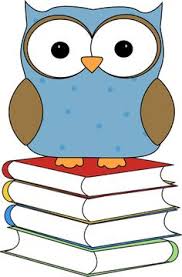 5.b razred – uvodni sat u lektiru u 5.r. (učiteljica Ivana Krešo)5.c razred -  A.S. Puškin: Bajka o ribaru i ribici (učiteljica Vlatka Rajski Radošević)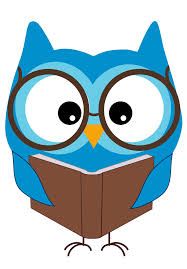 6.a razred – Oscar Wilde: Sretni kraljević (učiteljica Anja Lovrenščak)6.b razred: - uvodni sat u lektiru u 6. r. (učiteljica Ivana Krešo)6.c razred – Josip Cvenić – Čvrsto drži joystick (učiteljica Vlatka Rajski Radošević)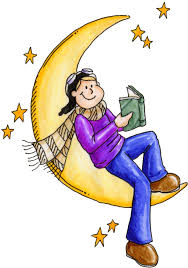 7.a razred – Dinko Šimunović: Duga (učiteljica Anja Lovrenščak)7.b razred – uvodni sat u lektiru u 7. r. (učiteljica Ivana Krešo)7.c razred – Branka Primorac: Maturalac (učiteljica Vlatka Rajski Radošević)8.a razred – Richard Bach: Galeb Jonathan Livingston (učiteljica Anja Lovrenščak)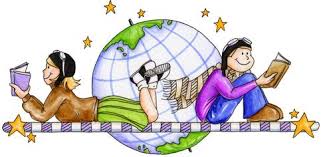 8.b razred – uvodni sat u lektiru u 8.r. (učiteljica Ivana Krešo)8.c razred – Ernest Hemingway: Starac i more (učiteljica Vlatka Rajski Radošević)